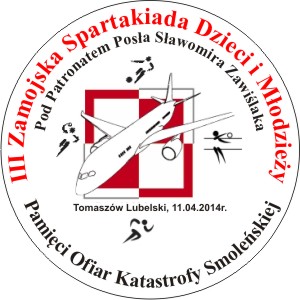 Zamość, dnia 11.04.2014r.Szanowni Państwo							Redaktorzy Naczelni							dzienników, czasopism oraz mediów elektronicznych     Komunikat prasowy Uprzejmie informuję, iż dnia 11 kwietnia br. na  obiektach Ośrodka Sportu i Rekreacji Tomasovia w Tomaszowie Lubelskim odbyła się III Zamojska Spartakiada Dzieci                         i Młodzieży- Pamięci Ofiar Katastrofy Smoleńskiej pod Honorowym Patronatem Posła Sławomira Zawiślaka. W ramach Spartakiady zostało przeprowadzonych 16 konkurencji biegowych oraz rozegrano turnieje piłki nożnej, piłki ręcznej dziewcząt i chłopców (na obiektach Zespołu Szkół Nr2), piłki siatkowej dziewcząt i chłopców (na obiektach OSiR oraz Szkoły Podstawowej Nr 2) oraz turniej szachowy. Łącznie w III Zamojskiej Spartakiadzie-Pamięci Ofiar Katastrofy Smoleńskiej udział wzięło udział ponad 950 uczestników reprezentujących 36 szkół. Do zawodów zgłosiły się także osoby indywidualne.Spartakiada rozpoczęła się uroczystą ceremonią otwarcia. Brali w niej udział uczestnicy zawodów, przedstawiciele szkół, samorządów, osoby wspierające organizację Spartakiady. Ceremonia rozpoczęła się wciągnięciem flagi narodowej na maszt, czego dokonał poczet składający się z: Aleksandra Kawecka (reprezentantka Polski w piłce siatkowej), Dominika Kozyra  (reprezentantka Polski w piłce siatkowej), Dominik Kopeć (reprezentant  Polski w lekkiej atletyce). W dalszej kolejności uczestnicy Spartakiady oraz wszyscy uczestnicy uroczystości odśpiewali Hymn narodowy. Następnie prowadzący Spartakiadę Mirosław Fus zaproponował minutę ciszy w intencji ofiar Katastrofy Smoleńskiej z 10 kwietnia 2010 roku. Przed rozpoczęciem Spartakiady pani Karolina Pleskacz odczytała list okolicznościowy premiera Jarosława Kaczyńskiego-prezesa Prawa i Sprawiedliwości, skierowany do uczestników i gości III Zamojskiej Spartakiady Dzieci i Młodzieży- Pamięci Ofiar Katastrofy Smoleńskiej- w załączeniu. Następnie głos zabrał Przewodniczący Forum Młodych Prawa i Sprawiedliwości w Okręgu nr 7-Chełm Sebastian Paul, który w imieniu młodych współorganizatorów podniósł m.in. potrzebę narodowej pamięci o 96 ofiarach tragedii smoleńskiej na czele z śp. Prezydentem RP prof. Lechem Kaczyńskim i jego małżonką. Oficjalnego otwarcia Spartakiady dokonał jej Patron Honorowy i współorganizator poseł na Sejm RP Sławomir Zawiślak.Następnie delegacja reprezentująca uczestników Spartakiady udała się na cmentarz parafialny w Tomaszowie Lubelskim przy ulicy Lwowskiej, gdzie odmówiono                   modlitwę za tragicznie zmarłych polskich patriotów, w tym również ofiary Katastrofy Smoleńskiej oraz uroczyście złożono wieńce  i kwiaty, zapalono znicze pod pomnikiem upamiętniającym zamordowanych na Wschodzie. Modlitwie przewodniczył ks. Grzegorz Świtalski proboszcz parafii p.w. Św. Ojca Pio w Tomaszowie Lubelskim, a pod pomnikiem  wartę honorową wystawili członkowie Związku Strzelckiego.  W wyniku sportowej rywalizacji zwycięzcami konkurencji biegowych zostali:Klasyfikacja szkół w biegach przełajowych:Szkoły Podstawowe I Miejsce – Szkoła Podstawowa Nr 3 w Tomaszowie LubelskimII Miejsce  - Szkoła Podstawowa Nr 2 w Tomaszowie LubelskimIII Miejsce  - Szkoła Podstawowa Nr 1 w BiłgorajuIV Miejsce – Szkoła Podstawowa w Majdanie WielkimV Miejsce  - Szkoła Podstawowa w  TyszowcachVI Miejsce  - Szkoła Podstawowa w  WierzbieVII Miejsce – Szkoła Podstawowa w ZwierzyńcuVIII Miejsce  - Szkoła Podstawowa  w PodhorcachIX Miejsce  - Szkoła Podstawowa w JózefowieX Miejsce – Szkoła Podstawowa  w KrasnobrodzieXI Miejsce  - Szkoła Podstawowa Nr 7 w ZamościuXII Miejsce  - Szkoła Podstawowa Tereszpol – KukiełkiXIII Miejsce – Szkoła Podstawowa  w SabaudiiXIV Miejsce  - Szkoła Podstawowa  w KaczorkachXV Miejsce  - Szkoła Podstawowa Nr 6 w ZamościuSzkoły GimnazjalneI Miejsce – Gimnazjum w TyszowcachII Miejsce  - Gimnazjum  Nr 1 w Tomaszowie LubelskimIII Miejsce  - Gimnazjum w PodhorcachIV Miejsce – Gimnazjum w ŻdanowieV Miejsce  - Gimnazjum  w JózefowieVI Miejsce  - Gimnazjum w MichalowieVII Miejsce – Gimnazjum w Majdanie Nepryskim                    - Gimnazjum  Nr 1 w ZamościuIX Miejsce  - Gimnazjum  w WysokiemX Miejsce  - Gimnazjum  Nr 3 w Zamościu                    - Gimnazjum  Tereszpol – KukiełkiXII Miejsce  - Gimnazjum  Nr 4 w ZamościuSzkoły PonadgimnazjalneI Miejsce – Zespół Szkół Nr 2 w Tomaszowie LubelskimII Miejsce  - – Zespół Szkół Nr 1 w ZamościuIII Miejsce  - – Zespół Szkół Nr 4 w Tomaszowie LubelskimIV Miejsce  - – Zespół Szkół Mundurowych w ZamościuKlasyfikacja Turnieju Piłki Ręcznej - rocznik 2001 i młodsiDziewczęta1 msc – SP Zwierzyniec2 msc -  SP Tyszowce3 msc – SP Nr 2 Tomaszów Lubelski4 msc - SP Nr 3 Tomaszów LubelskiWyróżnione zawodniczki :- Gabriela Tomczyk -  SP Zwierzyniec- Paulina Kołtun - SP Tyszowce- Asia Typek -  SP Nr 2 Tomaszów Lubelski- Patrycja Broniec - SP Nr 3 Tomaszów LubelskiChłopcy1 msc – SP Tyszowce2 msc -  SP Zwierzyniec3 msc – SP Nr 3 Tomaszów LubelskiWyróżnieni  zawodnicy :- Kowal Jacek -  SP Zwierzyniec- Gardziała Adam - SP Tyszowce- Michał Gumiela - SP Nr 3 Tomaszów LubelskiKlasyfikacja Turnieju Piłki Siatkowej – GimnazjaChłopcy1 msc – Gimnazjum Nr 1 Tomaszów Lubelski I zespół2 msc -  – Gimnazjum Nr 1 Tomaszów Lubelski II zespółWyróżnieni zawodnicy :- Kacper Nastałek -  Gimnazjum Nr 1 Tomaszów Lubelski- Śrutwa Karol - Gimnazjum Nr 1 Tomaszów LubelskiDziewczęta1 msc – Szkolny Ośrodek Sportowy przy Gimnazjum Nr 1 Tomaszów Lubelski I zespół2 msc -  Szkolny Ośrodek Sportowy przy Gimnazjum Nr 1 Tomaszów Lubelski I zespół3 msc – Zespół Szkół Nr 2 HrubieszówWyróżnione zawodniczki :- Kozyra Dominika - Gimnazjum Nr 1 Tomaszów Lubelski- Kawecka Aleksandra - Gimnazjum Nr 1 Tomaszów Lubelski- Kostur Gabriela - Gimnazjum Nr 1 Tomaszów Lubelski- Beńko Wiktoria - Gimnazjum Nr 1 Tomaszów Lubelski- Dzida Martyna - Gimnazjum Nr 1 Tomaszów Lubelski- Grad Magda - Gimnazjum Nr 1 Tomaszów Lubelski- Konsowicz Ewa - Zespół Szkół Nr 2 Hrubieszów- Tomaszczuk Weronika - Zespół Szkół Nr 2 Hrubieszów- Baj Karolina - Zespół Szkół Nr 2 HrubieszówKlasyfikacja Turnieju Piłki Nożnej - rocznik 2001 i młodsi1 msc – SP Nr 3 Tomaszów Lubelski2 msc – SP Szczebrzeszyn3 msc – SP Krasnobród4 msc – SP Majdan Wielki 5 msc – SP Kaczórki 6 msc – SP Józegów I7 msc – SP 2 Tomaszów Lubelski8 msc – SP Sabaudia9 msc – SP Wierzba10 msc – SP Biłgoraj 11 msc – Józefów II ( dziewczynki )Wyróżnieni zawodnicy :- Najlepszy bramkarz – Daniel Piwowarczyk SP Nr 3 Tomaszów Lubelski- najlepszy zawodnik – Mikołaj Nawrocki  SP Szczebrzeszyn- najlepszy strzelec – Jakub Szuta SP 2 Tomaszów LubelskiNagrody ufundowali – Klub Gazety Polskiej w Tomaszowie LubelskimSzachy – Szkoły Podstawowe klasy I-III1 msc – Norbert Bukała2 msc – Paweł Borek3 msc – Adrian Michalski4 msc – Justyna Łukasiewicz5 msc – Michał Borek5 msc – Krystian leńczukSzachy – Szkoły Podstawowe klasy IV-VI1 msc – Maciej Wojnar2 msc – Mateusz Rzeszutek3 msc – Filip Przyczyna4 msc – Kamil Cisek5 msc – Wojciech Cichoń5 msc – Łukasz KrawczykSzachy – Gimnazja1 msc – Sebastian Kuźniarski2 msc – Gabriela Uchman3 msc – Mateusz Jastrząb4 msc – Izabela Zubala5 msc – Olejniczak Kacper5 msc – Aleksandra UrbaniaZwycięzcom poszczególnych konkurencji, zgodnie z zapisami regulaminów  uroczyście wreczono puchary, medale oraz dyplomy. Ponadto poseł Sławomir Zawiślak wraz ze sponsorami zawodów przygotował specjalne nagrody rzeczowe dla w/w zwycięzców konkurencji oraz innych uczestników Spartakiady. Wręczono m.in. nagrodę najmłodszej uczestniczce zawodów.	Zwycięzcy poszczególnych konkurencji w/w nagrody otrzymywali z rąk posła Sławomira Zawiślaka, Burmistrza Tomaszowa Lubelskiego Wojciecha Żukowskiego , Wicestarosty Powiatu Tomaszowskiego Jana Fili. W grach zespołowych i szachach przyznano oprócz medali i dyplomów  także puchary za zajęcie miejsca, podobnie  jak w klasyfikacji łącznej ( punktowej ) szkołom- zwycięzcom konkurencji biegowych. Komitet Organizacyjny III Zamojskiej Spartakiady Dzieci i Młodzieży- Pamięci Ofiar Katastrofy Smoleńskiej pod Honorowym Patronatem Posła Sławomira Zawiślaka tworzyli: Poseł na Sejm RP Sławomir Zawiślak. Burmistrz Tomaszowa Lubelskiego Wojciech Żukowski, Forum Młodych Prawa i Sprawiedliwości Powiatu Zamojskiego i Tomaszowskiego, Klub Gazety Polskiej w Zamościu i Tomaszowie Lubelskim, Ośrodek Sportu i Rekreacji „TOMASOVIA” w Tomaszowie Lubelskim, TKS „TOMASOVIA”, Powiatowy Szkolny Związek Sportowy w Tomaszowie Lubelskim, Uczniowski Klub Sportowy GIM DWÓJKA  przy Gimnazjum Nr 1 w  Tomaszowie Lubelskim , Ludowy Uczniowski Klub Sportowy TOMASOVIA przy Gimnazjum Nr 1  w  Tomaszowie Lubelskim.	Poseł składa serdeczne podziękowania m.in za społeczną pracę współorganizatorom Spartakiady, prowadzącemu zawody działaczowi sportowemu panu Mirosławowi Fusowi –przewodniczącemu Rady Miasta Tomaszów Lubelski, sędziom którzy zabezpieczyli sprawne i bezpieczne przeprowadzenie zawodów sportowych; dyrekcjom, oraz nauczycielom szkół uczestniczących w zawodach za przyjęcie naszego zaproszenia i opiekę nad zawodnikami. Dziękujemy wszystkim uczestnikom III Spartakiady Dzieci i Młodzieży- Pamięci Ofiar Katastrofy Smoleńskiej: dzieciom, młodzieży, studentom za piękną sportową rywalizację.  	Serdeczne wyrazy wdzięczności dla instytucji i osób, które wsparły organizację Spartakiady, tj.: Burmistrzowi Tomaszowa Lubelskiego Wojciechowi Żukowskiemu, Senatorowi RP Grzegorzowi Biereckiemu, Dyrektorowi OSiR Tomasovia Stanisławowi Pryciukowi, Jarosławowi Korzeniowi- Przewodniczącemu Klubu Gazety Polskiej w Tomaszowie Lubelskim, PKO BP Oddział w Zamościu, OZPN w Zamościu, Renault  Zamość, SKOK im. F. Stefczyka. Mediom dziękujemy za życzliwe i profesjonalne przekazywanie opinii publicznej informacji o w/w zawodach sportowych.Zdjęcia ze Spartakiady są dostępne na stronie posła Sławomira Zawiślaka – www.slawomirzawislak.pl oraz na stronie Urzędu Miasta Tomaszów Lubelski.Już teraz zapraszamy do udziału w przyszłorocznej-IV Zamojskiej Spartakiadzie Dzieci i Młodzieży- Pamięci Ofiar Katastrofy Smoleńskiej.W imieniu Komitetu Organizacyjnego                                                                                       (-) Sławomir Zawiślak                                                                                                           Poseł na Sejm RPBieg I – SP Klasa I-III dziewczętaMiejsceNazwisko i imię Szkoła 1Matwis IgaSP 1 Biłgoraj2Rechul JoannaSP 2 Tomaszów Lubelski3Antosz KlaudiaSP Zwierzyniec4Hałka Oliwia SP 1 Biłgoraj5Harbuz KamilaSP 3 Tomaszów Lubelski6Walczak SamantaAgros ZamośćBieg II – SP Klasa I-III chłopcyMiejsceNazwisko i imię Szkoła 1Orzechowski MaciejSP 3 Tomaszów Lubelski2Goch SebastianSP  Wierzba3Senderek AdrianSP 1 Biłgoraj4Kaczor MiłoszSP 1 Biłgoraj5Borek MateuszSP  Majdan Wielki6Bełz SzymonSP 3 Tomaszów LubelskiBieg III – SP Klasa IV dziewczynkiMiejsceNazwisko i imię Szkoła 1Probola KarinaSP 3 Tomaszów Lubelski2Ohiro AgnieszkaSP 1 Biłgoraj3Zielonka OliwiaSP Zwierzyniec4Hałasa IzabelaSP 2 Tomaszów Lubelski5Nizio MartynaSP 3 Tomaszów Lubelski6Zubiak AnnaSP  TyszowceBieg IV – SP Klasa IV chłopcyMiejsceNazwisko i imię Szkoła 1Lasota OskarSP 2 Tomaszów Lubelski2Łysko MateuszSP 3 Tomaszów Lubelski3Adamczuk BartoszSP Zwierzyniec4Martyniuk PartykSP 2 Tomaszów Lubelski5Płutkowski RafałSP 2 Tomaszów Lubelski6Kawka MateuszSP 2 Tomaszów LubelskiBieg V – SP Klasa V-VI  dziewczynkiMiejsceNazwisko i imię Szkoła 1Skinder MonikaSP 3 Tomaszów Lubelski2Korkowska AdriannaSP 3 Tomaszów Lubelski3Kulczyk WiktoriaSP  Krasnobród4Berezecka AnnaSP 2 Tomaszów Lubelski5Kwaśniuk IzabelaSP Wierzba6Litwin AleksandraSP  TereszpolBieg VI – SP Klasa V-VI  chłopcyMiejsceNazwisko i imię Szkoła 1Mandziuk MichałSP 2 Tomaszów Lubelski2Piskor MarcinSP Majdan Wielki3Ciećko DawidSP 3 Tomaszów Lubelski4Szulik ArkadiuszSP 3 Tomaszów Lubelski5Polkowski MichałSP 3 Tomaszów Lubelski6Pleskacz EmilSP 3 Tomaszów LubelskiBieg VII – Gimnazja  Klasa I  dziewczynkiMiejsceNazwisko i imię Szkoła 1Kornas DominikaG  Tyszowce2Grzesik AgataG  Nr 1 Tomaszów Lubelski3Ziępczyk PatrycjaG Nr 1 Zamość4Nowak KlaudiaG Podhorce5Kliiza KatarzynaG Podhorce6Międlarz PatrycjaG PodhorceBieg VIII – Gimnazja  Klasa I  chłopcyMiejsceNazwisko i imię Szkoła 1Łaba ŁukaszG Podhorce2Jakubiak JakubG  Tyszowce3Witkowski TomaszG Podhorce4Duda PatrykG  Tyszowce5Duda KamilG  Tyszowce6Bartosiewicz SzymonG  TyszowceBieg IX – Gimnazja  Klasa II-III  dziewczynkiMiejsceNazwisko i imię Szkoła 1Malinowska MartaZS Zamość2Proś JoannaG  Tyszowce3Kukiełka NataliaG Majdan Nepryski4Senderek Anna G  Tyszowce5Mil EwaZS 4 Wysokie6Słoboda AleksandraG  Nr 1 Tomaszów LubelskiBieg X – Gimnazja  Klasa II-III  chłopcyMiejsceNazwisko i imię Szkoła 1Malec ŁukaszG  Nr 1 Tomaszów Lubelski2Cyc DominkiG  Michalów3Krawczyk TomaszG  Nr 1 Tomaszów Lubelski4Witkowski MateuszG  Nr 1 Tomaszów Lubelski5Habit PatrykG  Tyszowce6Szumalański PatrykG  TyszowceBieg XI – szkoły ponadgimnazjalne   Klasa I-III  dziewczynkiMiejsceNazwisko i imię Szkoła 1Deryło AleksandraI LO Zamość2Tomasik AleksandraI LO Zamość3Mielcarek BeataI LO Zamość4Dumicz AnnaI LO Zamość5Dziura JustynaZS Nr 2 Tomaszów Lubelski6Kiecana MagdalenaI LO ZamośćBieg XII – szkoły ponadgimnazjalne   Klasa I-III  chłopcyMiejsceNazwisko i imię Szkoła 1Knap szczepanZS Nr 2 Tomaszów Lubelski2Czostka PatrykZS Nr 4 Tomaszów Lubelski3Dalnowski MarcinI LO Zamość4Chmarzyński KacperZS Nr 2 Tomaszów Lubelski5Oznański JanZS Nr 2 Tomaszów Lubelski6Całan PawełZS Nr 2 Tomaszów LubelskiBieg XIII – Uczelnie Wyższe MiejsceNazwisko i imię Szkoła 1Szmit JoannaPWSZ2Ciastoch EwelinaPWSZBieg  IVX – SeniorkiMiejsceNazwisko i imię Szkoła 1Szmit JoannaZamość2Ciastoch EwelinaZamość3Mielniczek MariaZamośćBieg  VX – SeniorzyMiejsceNazwisko i imię Szkoła 1Drabik OskarZamość2Momot PatrykZamość3Gwozda GrzegorzZamość4Koprowski RyszardTomaszów Lubelski5Koszel HenrykTomaszów LubelskiBieg  VX – Seniorzy Kategoria powyżej 50 latMiejsceNazwisko i imię Szkoła 1Koprowski RyszardTomaszów Lubelski2Koszel HenrykTomaszów Lubelski